		آمار  روزانه شناورهای تخلیه وبارگیری شرکت آریا بنادر ایرانیان	از ساعت  45: 06  تا ساعت 06:45 مورخه 09/05/1401 لغایت 10/05/1401		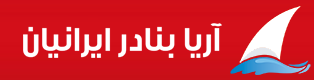             کارشناس امور بندری شرکت آریا بنادر ایرانیان                                         امیر صابری کهناسکلهنام شناورنام کشتیرانینام کشتیرانیتناژ  تخلیهتناژ  تخلیهتناژبارگیریتناژبارگیریمحل تخلیهمحل تخلیهنوع تجهیزاتنوع تجهیزاتنوع تجهیزاتمحموله کشتیمحموله کشتیمحموله کشتیتاریخ و ساعت پهلوگیریتاریخ و ساعت پهلوگیریتاریخ و ساعت شروع عملیاتتناژ  تخلیه و بارگیــریتناژ  تخلیه و بارگیــریتناژ  تخلیه و بارگیــریتناژ  تخلیه و بارگیــریتناژ  تخلیه و بارگیــریتناژ  تخلیه و بارگیــریمجموع تناژ سه شیفتمجموع تناژ سه شیفتتناژباقیمانده /اتمام تخلیه یا بارگیری(تن)تناژباقیمانده /اتمام تخلیه یا بارگیری(تن)زمان عملیات(OT)زمان عملیات(OT)زمان عملیات(OT)زمان عملیات(OT)نرم متوسطنرم متوسطنرم متوسطنرم متوسطماندگاری دراسکله(ساعت)ماندگاری دراسکله(ساعت)ماندگاری دراسکله(ساعت)اسکلهنام شناورنام کشتیرانینام کشتیرانیتناژ  تخلیهتناژ  تخلیهتناژبارگیریتناژبارگیریمحل تخلیهمحل تخلیهنوع تجهیزاتنوع تجهیزاتنوع تجهیزاتتخلیهبارگیریبارگیریتاریخ و ساعت پهلوگیریتاریخ و ساعت پهلوگیریتاریخ و ساعت شروع عملیاتتناژصبحتناژصبحتناژعصرتناژعصرتناژشبتناژشبمجموع تناژ سه شیفتمجموع تناژ سه شیفتتناژباقیمانده /اتمام تخلیه یا بارگیری(تن)تناژباقیمانده /اتمام تخلیه یا بارگیری(تن)تخلیهتخلیهبارگیریبارگیریتخلیهتخلیهبارگیریبارگیریماندگاری دراسکله(ساعت)ماندگاری دراسکله(ساعت)ماندگاری دراسکله(ساعت)3پارس خزر -1کالابران نسیم دریا کالابران نسیم دریا 96796713121312محوطه محوطه منگان 223منگان224منگان 223منگان224منگان 223منگان224تخته پالت –کیسه پالت –کیسه 08/05/0108/05/0109/05/01ت:49ت:49ت:221ت:221ت:524ت:524ت: 794ت: 794باقی تخلیه: 73باقی تخلیه: 7315:5515:55**5050*****3پارس خزر -1کالابران نسیم دریا کالابران نسیم دریا 96796713121312محوطه محوطه منگان 223منگان224منگان 223منگان224منگان 223منگان224تخته پالت –کیسه پالت –کیسه 21:5021:5000:0515:5515:55**5050*****4وفا-2ساحل شماران نوین بندرساحل شماران نوین بندر1222122217841784محوطه محوطه منگان224منگان225منگان224منگان225منگان224منگان225تخته پالت-کیسه-سواریپالت-کیسه-سواری05/05/0105/05/0105/05/01ت: *ت: *ت:*ت:*ت:*ت:*ت: *ت: ***********************15:5515:55**2828***4وفا-2ساحل شماران نوین بندرساحل شماران نوین بندر1222122217841784محوطه محوطه منگان224منگان225منگان224منگان225منگان224منگان225تخته پالت-کیسه-سواریپالت-کیسه-سواری01:2001:2006:45ب: 158ب: 158ب:191ب:191ب: 91ب: 91ب: 440ب: 440باقی بارگیری: 320باقی بارگیری: 320**15:5515:55**2828***5نجواخط مروارید دریاخط مروارید دریا975975**محوطهمحوطهایتالایتالایتالتخته**10/05/0110/05/0110/05/01ت: *ت: *ت:*ت:*ت:89ت:89ت: 89ت: 89باقی تخلیه: 886باقی تخلیه: 88602:0002:00**4545*****5نجواخط مروارید دریاخط مروارید دریا975975**محوطهمحوطهایتالایتالایتالتخته**01:3001:3004:0002:0002:00**4545*****5دریتادریای خزردریای خزر1256125613851385محوطه- انبارمحوطه- انبارایتالایتالایتالتخته-چندلا-کانتینرکیسه –پالت کانتینر کیسه –پالت کانتینر 07/05/0107/05/0107/05/01ت: *ت: *ت:*ت:*ت:*ت:*ت:*ت:***********************10:3510:35**1171175454545دریتادریای خزردریای خزر1256125613851385محوطه- انبارمحوطه- انبارایتالایتالایتالتخته-چندلا-کانتینرکیسه –پالت کانتینر کیسه –پالت کانتینر 13:3513:3515:30ب: 744ب: 744ب:486ب:486ب: *ب: *ب: 1230ب: 1230اتمام  بارگیری: 19:35اتمام  بارگیری: 19:35**10:3510:35**117117545454اسکلهنام شناورنام شناورنام کشتیرانینام کشتیرانیتناژ  تخلیهتناژ  تخلیهتناژبارگیری تناژبارگیری محل تخلیهمحل تخلیهنوع تجهیزاتمحموله کشتیمحموله کشتیمحموله کشتیتاریخ و ساعت پهلوگیریتاریخ و ساعت پهلوگیریتاریخ و ساعت شروع عملیاتتاریخ و ساعت شروع عملیاتتاریخ و ساعت شروع عملیاتتناژ  تخلیه و بارگیــریتناژ  تخلیه و بارگیــریتناژ  تخلیه و بارگیــریتناژ  تخلیه و بارگیــریتناژ  تخلیه و بارگیــریتناژ  تخلیه و بارگیــریمجموع تناژ سه شیفتمجموع تناژ سه شیفتتناژباقیمانده /اتمام تخلیه یا بارگیری(تن)تناژباقیمانده /اتمام تخلیه یا بارگیری(تن)زمان عملیات(OT)زمان عملیات(OT)زمان عملیات(OT)زمان عملیات(OT)نرم متوسطنرم متوسطنرم متوسطنرم متوسطماندگاری در اسکله (ساعت)ماندگاری در اسکله (ساعت)اسکلهنام شناورنام شناورنام کشتیرانینام کشتیرانیتناژ  تخلیهتناژ  تخلیهتناژبارگیری تناژبارگیری محل تخلیهمحل تخلیهنوع تجهیزاتتخلیهتخلیهبارگیری تاریخ و ساعت پهلوگیریتاریخ و ساعت پهلوگیریتاریخ و ساعت شروع عملیاتتاریخ و ساعت شروع عملیاتتاریخ و ساعت شروع عملیاتتناژصبحتناژصبحتناژعصرتناژعصرتناژشبتناژشبمجموع تناژ سه شیفتمجموع تناژ سه شیفتتناژباقیمانده /اتمام تخلیه یا بارگیری(تن)تناژباقیمانده /اتمام تخلیه یا بارگیری(تن)تخلیهتخلیهبارگیریبارگیریتخلیهتخلیهبارگیریبارگیریماندگاری در اسکله (ساعت)ماندگاری در اسکله (ساعت)6آمور 2526آمور 2526شمیم دریا شمیم دریا 18621862**محوطه محوطه ریلی 4011ریلی 4010تخته تخته *08/05/0108/05/0108/05/0108/05/0108/05/01ت:354ت:354ت:248ت:248ت: 487ت: 487ت:  1089ت:  1089باقی تخلیه: 106باقی تخلیه: 10621:0021:00**5252****6آمور 2526آمور 2526شمیم دریا شمیم دریا 18621862**محوطه محوطه ریلی 4011ریلی 4010تخته تخته *15:1515:1519:3019:3019:3021:0021:00**5252****7دیبادیبادریای خزردریای خزر931931656656محوطهمحوطهریلی 4010تختهتختهکیسه-پالتسواری08/05/0108/05/0108/05/0108/05/0108/05/01ت:211ت:211ت:*ت:*ت: *ت: *ت: 211ت: 211اتمام  تخلیه: 09:20اتمام  تخلیه: 09:2002:3502:35**8383****7دیبادیبادریای خزردریای خزر931931656656محوطهمحوطهریلی 4010تختهتختهکیسه-پالتسواری14:2514:2516:1016:1016:1002:3502:35**8383****8پرمیسپرمیسدریای خزردریای خزر2976297612991299محوطهمحوطهریلی 4010ورق گرم - کانتینرورق گرم - کانتینرپالت- کانتینر08/05/0108/05/0108/05/0108/05/0108/05/01ت:*ت:*ت:*ت:*ت:*ت:*ت:*ت:*********************08:0008:00**1111**8پرمیسپرمیسدریای خزردریای خزر2976297612991299محوطهمحوطهریلی 4010ورق گرم - کانتینرورق گرم - کانتینرپالت- کانتینر11:2511:2513:1513:1513:15ب:*ب:*ب:3ب:3ب: 80ب: 80ب: 83ب: 83باقی بارگیری:1216باقی بارگیری:1216**08:0008:00**1111**9فلسطینا-2فلسطینا-2کهن ترانس مارینکهن ترانس مارین93693610711071محوطهمحوطهریلی 4009تختهتختهنگله –پالت -کیسه07/05/0107/05/0107/05/0107/05/0107/05/01ت: *ت: *ت: *ت: *ت:*ت:*ت:*ت:*********************15:4015:40**303070709فلسطینا-2فلسطینا-2کهن ترانس مارینکهن ترانس مارین93693610711071محوطهمحوطهریلی 4009تختهتختهنگله –پالت -کیسه01:4501:4503:4003:4003:40ب:305ب:305ب:156ب:156ب: 6ب: 6ب: 467ب: 467اتمام بارگیری:00:25اتمام بارگیری:00:25**15:4015:40**30307070